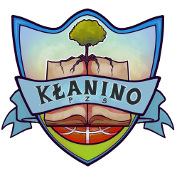 DEKLARACJA PRZYJĘCIA UCZNIA W CELUPRAKTYCZNEJ NAUKI ZAWODUDEKLARACJA PRZYJĘCIA UCZNIA W CELUPRAKTYCZNEJ NAUKI ZAWODUDEKLARACJA PRZYJĘCIA UCZNIA W CELUPRAKTYCZNEJ NAUKI ZAWODUZobowiązuję się przyjąć niżej wymienionego kandydata do Branżowej Szkoły I Stopnia.................................................................................................................................................(imię i nazwisko)zamieszkałego:………………………………………………………………………………………………na praktyczną naukę zawodu, najpóźniej od 31 sierpnia 2020 roku, na podstawie umowy o pracę w celuprzygotowania zawodowego w zawodzie……………………………………………………...                                                                                          (nazwa zawodu)Zobowiązuję się przyjąć niżej wymienionego kandydata do Branżowej Szkoły I Stopnia.................................................................................................................................................(imię i nazwisko)zamieszkałego:………………………………………………………………………………………………na praktyczną naukę zawodu, najpóźniej od 31 sierpnia 2020 roku, na podstawie umowy o pracę w celuprzygotowania zawodowego w zawodzie……………………………………………………...                                                                                          (nazwa zawodu)Zobowiązuję się przyjąć niżej wymienionego kandydata do Branżowej Szkoły I Stopnia.................................................................................................................................................(imię i nazwisko)zamieszkałego:………………………………………………………………………………………………na praktyczną naukę zawodu, najpóźniej od 31 sierpnia 2020 roku, na podstawie umowy o pracę w celuprzygotowania zawodowego w zawodzie……………………………………………………...                                                                                          (nazwa zawodu)Zobowiązuję się przyjąć niżej wymienionego kandydata do Branżowej Szkoły I Stopnia.................................................................................................................................................(imię i nazwisko)zamieszkałego:………………………………………………………………………………………………na praktyczną naukę zawodu, najpóźniej od 31 sierpnia 2020 roku, na podstawie umowy o pracę w celuprzygotowania zawodowego w zawodzie……………………………………………………...                                                                                          (nazwa zawodu)Zobowiązuję się przyjąć niżej wymienionego kandydata do Branżowej Szkoły I Stopnia.................................................................................................................................................(imię i nazwisko)zamieszkałego:………………………………………………………………………………………………na praktyczną naukę zawodu, najpóźniej od 31 sierpnia 2020 roku, na podstawie umowy o pracę w celuprzygotowania zawodowego w zawodzie……………………………………………………...                                                                                          (nazwa zawodu)Nazwisko i imię oraz dokumenty potwierdzające posiadanie kwalifikacji do szkolenia młodocianych pracowników:……………………………………………………………………………………………… (imię i nazwisko)...................................................................................................................................................(nazwa i numer dokumentu potwierdzającego kwalifikacje pedagogiczne, kurs pedagogiczny – nr).................................................................................................................................................(nazwa i numer dokumentu  potwierdząjącego kwalifikacje zawodowe, np. kurs mistrza w określonym zawodzie, nr dyplomu).Nazwisko i imię oraz dokumenty potwierdzające posiadanie kwalifikacji do szkolenia młodocianych pracowników:……………………………………………………………………………………………… (imię i nazwisko)...................................................................................................................................................(nazwa i numer dokumentu potwierdzającego kwalifikacje pedagogiczne, kurs pedagogiczny – nr).................................................................................................................................................(nazwa i numer dokumentu  potwierdząjącego kwalifikacje zawodowe, np. kurs mistrza w określonym zawodzie, nr dyplomu).Nazwisko i imię oraz dokumenty potwierdzające posiadanie kwalifikacji do szkolenia młodocianych pracowników:……………………………………………………………………………………………… (imię i nazwisko)...................................................................................................................................................(nazwa i numer dokumentu potwierdzającego kwalifikacje pedagogiczne, kurs pedagogiczny – nr).................................................................................................................................................(nazwa i numer dokumentu  potwierdząjącego kwalifikacje zawodowe, np. kurs mistrza w określonym zawodzie, nr dyplomu).Nazwisko i imię oraz dokumenty potwierdzające posiadanie kwalifikacji do szkolenia młodocianych pracowników:……………………………………………………………………………………………… (imię i nazwisko)...................................................................................................................................................(nazwa i numer dokumentu potwierdzającego kwalifikacje pedagogiczne, kurs pedagogiczny – nr).................................................................................................................................................(nazwa i numer dokumentu  potwierdząjącego kwalifikacje zawodowe, np. kurs mistrza w określonym zawodzie, nr dyplomu).Nazwisko i imię oraz dokumenty potwierdzające posiadanie kwalifikacji do szkolenia młodocianych pracowników:……………………………………………………………………………………………… (imię i nazwisko)...................................................................................................................................................(nazwa i numer dokumentu potwierdzającego kwalifikacje pedagogiczne, kurs pedagogiczny – nr).................................................................................................................................................(nazwa i numer dokumentu  potwierdząjącego kwalifikacje zawodowe, np. kurs mistrza w określonym zawodzie, nr dyplomu).DANE ZAKŁADU PRACY:                                                                                                                                                                   (pieczątka)DANE ZAKŁADU PRACY:                                                                                                                                                                   (pieczątka)DANE ZAKŁADU PRACY:                                                                                                                                                                   (pieczątka)DANE ZAKŁADU PRACY:                                                                                                                                                                   (pieczątka)DANE ZAKŁADU PRACY:                                                                                                                                                                   (pieczątka)NIPREGON.....................................................                                                  ...........................................(miejscowość, data)                                                                                                          (pieczęć i podpis pracodawcy).....................................................                                                  ...........................................(miejscowość, data)                                                                                                          (pieczęć i podpis pracodawcy).....................................................                                                  ...........................................(miejscowość, data)                                                                                                          (pieczęć i podpis pracodawcy).....................................................                                                  ...........................................(miejscowość, data)                                                                                                          (pieczęć i podpis pracodawcy).....................................................                                                  ...........................................(miejscowość, data)                                                                                                          (pieczęć i podpis pracodawcy)